Referat JIF’s bestyrelsesmøde.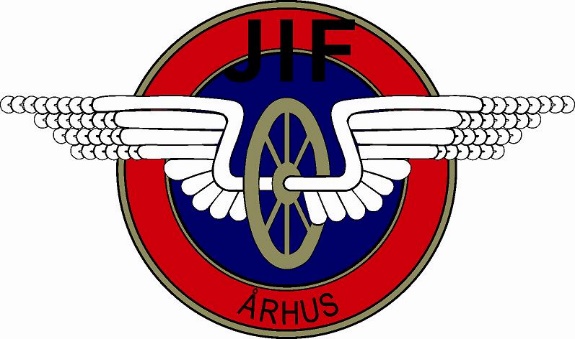 Tid:	Tirsdag 24.04.2018 kl. 17.00Sted:	JIF klublokaler Ny Banegårdsgade 42Dagsorden:Fremmødte fra bestyrelsen: Frank Andersen, Flemming Monsrud Jan Larsen, Jørn Hengenius, Kaj Richter, Rene Laursen, Anne Dorthe Hagensen og Anette IversenFrank bød velkommen til bestyrelsesmødet1.	Godkendelse af sidste referat2.	Siden sidst ved formanden3.   Orientering fra kassereren vedrørende økonomi4.	Medlems information, kommende arrangementer.5.   Generalforsamling6.   Eventuelt7.  Næste møde                        1. Godkendelse af sidste referat.Referat godkendt.                       2. Siden sidst ved formandenDFIF Møde i Nyborg 3.feb.  Jif. repræsenteret af formand Frank Andersen, der var lodtrækning 5x30000,-  desværre gik der ikke noget til Aarhus Firmasport og der var heller noget til Jam og Jernbanefritid.Nyborg fællesstævne 9. marts.Færre med fra JIF end der plejer, men ellers var der ganske hyggeligtVi havde vores hjørnelokale som vi plejer.Silistria 17. marts:Stor tak til dem der gav en hånd med. Stadig kun en 30 mand til start.Hvad gør vi? Inviterer måske nogle løbere med udefra?Mangler regnskabet ellers er vi igennem.Århus Firmasport:Forårsprogram sendt ud til formænd (Hvad sker der så?)De glemte desværre at sende indbydelsen til repræsentskabsmødet ud. Kaj fik regnskab og beretning med hjem.Center 10:Adgang selvom der var meddelt der var lukket.Johnny fra sport og fritid var lidt sur men da han så vi tog action på det,Med det samme lod han os slippe denne gang. Men han ser alt!!!Næstformand Rene Laursen tog op og snakkede med dem.Intersport Odder:Har snakket med dem. De vil gerne give 30% i maj for at få gang i salget.Vi skal bare have det bredt ud, angående tilskud til klubtøjet.Indkaldelse til generalforsamling kom lidt sent afsted, men vi nåededet efter vedtægterne. Det var åbenbart Christian der plejede!!!                       3. Orientering fra kassereren vedr. økonomi.Økonomien god.Indbetaling til klubben for ikke ansatte sendes ud i juni.Bestyrelsen gennemgik årsregnskabet for 2017.Der gives et tilskud til en golfturnering i Horsens den 20. august 2018                    4.  Medlems information, kommende arrangementer.Klubmesterskaber i halvmaraton i forbindelse med ”Bestseller” i Århus den 24. juni 2018Fælles kaffebord og præmie overrækkelse i klublokalerne efter løbet.Jernbanemesterskaber i 10 km. I Odense den 3 juni 2018Maraton tur kunne eventuelt gå til Osnabrück i Tyskland den 1. september 2018. Flemming og Jørn.Cykeltur til Mallorca er på plads.Badminton afslutning 23. maj 2018 i Århus firmasport.                   5. Generalforsamling.Bestyrelsen gennemgik valgene til den forestående generalforsamling.                    6.   Eventuelt.                 7.  Næste mødeOnsdag den 13. juni 2018 kl. 18.00 i klublokalerne.Sekretær: Flemming Monsrud